Zał. 1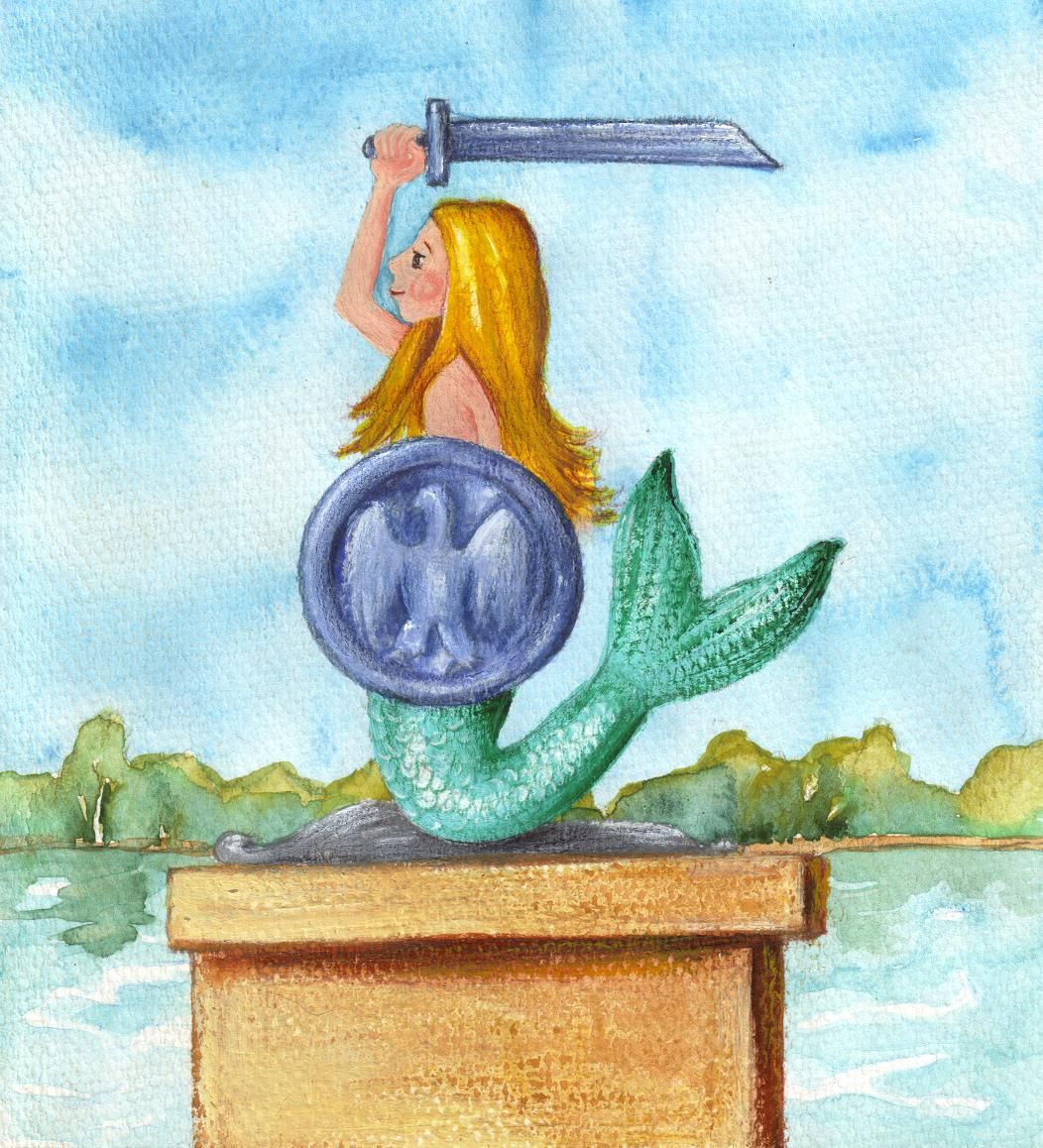 Zał.2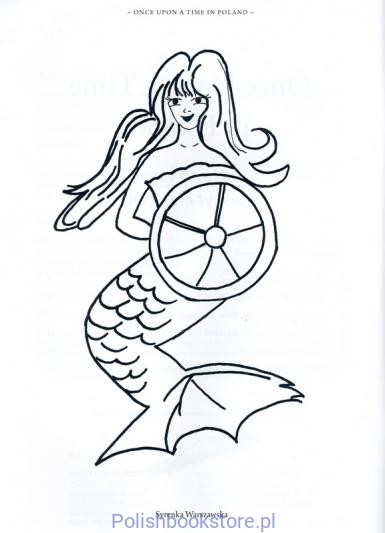 